Replenishing water for cells to treat coronary heart disease, hypertension and diabetesLu Jiang (Nanning Zhukang Micro Water Research Institute, Nanning, China 530001)Abstract: drinking small molecular mass of water to replenish water to dehydrated dormant cells, make the cells of the arteries, islets and prostate gland metabolize normally, remove the disease of coronary heart disease, cerebral atherosclerosis, high hypotension, type 2 diabetes and prostatic hyperplasia, and treat the disease with disease, indicating that the human being dehydrated and dehydrated because of the cell dehydration. Cellular replenishment is a precise treatment to meet physiological needs. It can prevent and treat chronic dehydration diseases of many weakened organs.Key words: high and low blood pressure, coronary heart disease, diabetes mellitus, cell dehydration disease, small molecular mass waterPathogeny and pathology are the cornerstones of medicine. But medicine has never written that cell dehydration is the cause of the disease, so that cardiovascular disease and diabetes can only control the disease, take medicine to cure symptoms, never cured. And my invention to treat the ordinary water into small molecular mass of water, in 1994 in the hospital to do clinical, after the medical experts, after the market to the patients to use, cured a large number of coronary heart disease, cerebral arteriosclerosis, high hypotension and diabetes patients, the treatment of the disease, disease and treatment, indicating cell dehydration is common, to the common, to show the commonness of cell dehydration Dehydrated cells replenishing water can meet the physiological needs of medical science.The Chinese science and technology community has studied the small group of water in 1986. Many people do not know the results. The university textbooks and dictionaries have not written it. Doctors and ordinary people have not learned it. Many people doubt whether it exists. In January 2014, the Chinese Academy of Sciences used quantum instruments to photograph small molecules of water for the first time in the world, such as [1] on the right, including a single water molecular structure and a cluster of water clusters consisting of 4 water molecules, indicating that there is a small molecular mass of water. I have studied the small molecular mass of water for 28 years. Through practice and demonstration, it shows that drinking small molecular mass of water is a scientific and accurate treatment for cell dehydrating diseases such as cardio cerebrovascular disease, type 2 diabetes and prostatic hyperplasia.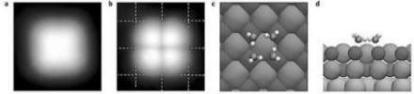 First, human organs gradually dehydrate because of insufficient supply of water in cells, forming many chronic cellular dehydration diseases.The cells gradually dehydrate in the growth of the human body. Water cut in the body of primary children was 80%, water cut was 70% in young children, water cut in the body of school-age children was 68%, water cut in adult body decreased gradually to 65%[2], and the inner water of the aged cells continued to decrease, so that some cells were gradually dormant and apoptotic, causing some organs to decline and atrophy. Why does the water in the cell decrease gradually? According to the results of biological research, it is confirmed that there are water channels, sugar channels, lipid channels and ion channels on the cell membrane. Modern physiologists have found new discoveries. German scientists Erwin Neher and Bert Sakmann found that the cell membrane water channel was 2nm and won the 1991 Nobel prize for biology and medicine, [3]. In addition, American scientists Peter Agre and Kcderick M ackinnon further studied the cell membrane channel, and found that the glycolipid channel was closed on the membrane of the patients with glycolipid disease. Peter Agre also photographed the membrane water channel of the cell membrane, also proved that the membrane water channel of the cell membrane was 2nm, and found that the narrowest place was only 0.28nm, only in and out of single water molecules. The three-dimensional radius is 0.099 to 0.138nm, which is of great significance to biology and medicine and won the 2003 Nobel prize in chemistry [4]. Because the opening of cell membrane water channel is only 2nm, it is decided that only small molecule water can enter and enter cells.  According to the diameter of single water molecule 0.276nm, the water channel of cell membrane can only swallow up 4~6 small clusters of water molecules. In the ordinary water, there are not much clusters of small clusters of 4~6 water molecules, and the larger clusters of water molecules can not enter the cell membrane water channel, and the wastes carrying cell vomit are excreted from the urine. When people eat food, they need to secrete all kinds of digestive juice, such as saliva, gastric juice, intestinal juice, bile, and pancreatic juice, and consume small molecules of water in cells because of evaporation, sweat, prostatic fluid, fetal growth and milk, but the small clusters of small clusters of common water can provide enough to make up for the consumption of cell secretion. Moreover, the people's thirst nerve is from young children to adult, to middle age and old age, the threshold of thirst gradually increases, people are accustomed to drinking water passively, not thirst for water, so that some organ cells can not get enough water, so that the cell water is often inaccessible. With the age of human being increasing, the water cut gradually decreases, resulting in a gradual decrease in the water content of cells. Some cells dehydrated and dormant, causing some organs to gradually weaken and atrophy. The prevalence rate of hypertension in Chinese adults is 27%, 3% of hypotension, 70% for low blood pressure and not low blood pressure, all of which cause the loss of self cleaning function of the arteries and the premature death of stroke or myocardial infarction.According to the size of cell membrane water channel and water molecular mass, it is indicated that "water is allowed to pass freely on cell membrane" in high school biology book. It makes the doctor mistaken for water to enter cells. Therefore, the medical textbook "pathophysiology" has never written that cell dehydration is the cause, and doctors do not know that cells dehydrate because of cell dehydration. In medical textbooks, the thymus and spleen gradually atrophy with age, and the liver of 70 years old is reduced by 11 to 20%, all of which are described as "unknown reasons". Because pharmacists do not know that cell dehydration is an important internal cause, there is no cure for cardiovascular, cerebrovascular diseases, diabetes and prostatic diseases. Cell dehydration is the cause and can be cured by drug control.The human body is mainly from the large intestine for water intake, fifteen six years old caused by the water and constipation in the large intestine, the adult suffering from hemorrhoids, the thirst nerve gradually atrophy, thirsty to drink water, the body cells gradually dehydrate, cause chronic gastroenteritis, cholecystitis and other diseases; after marriage, the prostate cells need small molecule group water to make up insufficiency, large molecular regiment Water retention occurs outside the cell to form prostatic hyperplasia; and because of the dehydration of the arterial cells and the thickening of the large molecular mass of water, it gradually causes the artery to lose its self cleaning function and forms atherosclerosis, and has high hypotension, coronary heart disease, cerebral arteriosclerosis, and may also suffer from type 2 diabetes due to dehydration of the islet cells; and because of the dehydration of cells, The two important immune organs of the thymus, spleen gradually narrowed, causing low immunity and cancer or pneumonia or multiple organ failure, so more than 90% of the people all because of cell dehydration and aging and death. The external cause of cardiovascular and cerebrovascular disease and diabetes is to eat more meat and eat meat, excessive intake of heat, the increase of blood lipids to atherosclerosis, because the secretion of digestive fluid in cells of small molecules of small molecules of water, resulting in the body cell dehydration, the formation of the internal cause of the disease. The external cause of change is the condition, the internal cause is the fundamental, and the external cause plays a role through internal cause. Many people do not know that cell dehydration is an internal cause of disease.Two, treat the water into tiny water to nourish dehydrated dormancy cells and become a nutrient that meets physiological needs, so that the cells can normally metabolize and secrete, thereby eliminating the disease.When I was suffering from hypertension in 1990, I thought that my fathers and grandparents were all suffering from stroke or myocardial infarction, and the pressure was great. I studied medicine. I invented a water dispenser from the results of basic medical research in China and the molecular regiment of the water in Bama longevity village, Guangxi. In the physical test of water treatment, the UV transmittance was first used to show that the dissimilation of the water electronic cloud layer was high and the concentration of the ion was high, so the ion water bottle was applied as the patent. When the product is used, pour it into boiling water for a few minutes, then pour it out and pour it out for people to drink. In 2008, the treatment water was detected as 55.82Hz by NMR half vibration width. It showed that it was an ion water rich in small molecular mass (short water). The fineness of the product was better than that of Guangxi Bama longevity village (61 ~ 66Hz).At the end of 1993, the product was given to three provincial hospitals for 4 months, and the clinical trial [5] was completed in April 1994. The daily drinking water volume was 30~40 milliliters per kilogram of body weight per day, according to the standard of general health. In 8 menstruation of the same year, Beijing and Guangxi medical experts confirmed the curative effect: "the effect of lowering blood fat and lowering blood pressure is good", "can enlarge the flow of heart and brain artery, improve electrocardio electroencephalogram and microcirculation", "to treat heart and brain atherosclerosis and hyperlipidemia, high blood pressure have good medical care", "is a kind of family, hospital and Excellent medical and health care products used in the workplace. " [6]. In 1999, he won the patent right for the invention of China. After entering the market the following year, patients bought it for a few months. Users can reflect high and low blood pressure, coronary heart disease, cerebral arteriosclerosis and type 2 diabetes. My paper "drinking small molecule water for hypertension" and "drinking small molecule water good health and longevity" were reproduced in more than 30 newspapers and periodicals, and were included in the 2003 and 2004 "selected articles of contemporary Chinese experts". In addition, "drinking small molecule water to treat hypertension and coronary heart disease" has won the first prize of excellent papers. I have been studying the effect of drinking water on dehydrated cells and how it will affect human health and aging.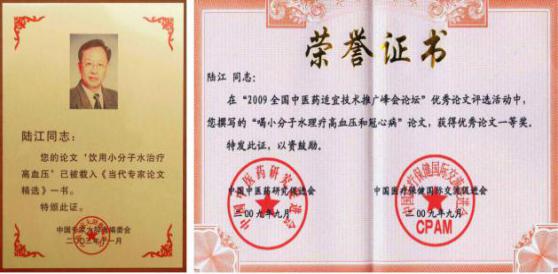 In the past 18 years, I have tracked the curative effect of the users, according to the feedback of users everywhere: after drinking, the biochemical function of the body was improved, the blood high density lipoprotein was raised, the atherosclerosis was relieved, the hypertensive patients were drunk for 2~4 months, the drugs were gradually reduced to the stop medicine, the symptoms were eliminated, the medicine was no longer taken, the blood pressure was normal, and the high cure was high for 2~4 months. Blood pressure; patients with cerebral arteriosclerosis recovered for 2~4 months to eliminate symptoms such as dizziness, headache and swelling. Patients with coronary heart disease had been drinking for 3~5 months, eliminating heart pain, chest tightness, premature beat, atrial fibrillation, angina pectoris and other symptoms, eliminating coronary heart disease in a year or so, without obvious stenosis after coronary angiography, carotid atheromatous plaque disappearing and coronal heart After 14 years of medical history, type 2 diabetic patients were drunk for 3~10 months, blood sugar and urine sugar were normal, cured type 2 diabetes, made up for thousands of years of deficiency in medicine; for 8 months of drinking, the sequelae of apoplexy could be gradually improved to eliminate, and prostatic hyperplasia, chronic pharyngitis, slow tracheitis, silicosis, asthma, Chronic gastroenteritis, cholecystitis, gallbladder polyps, nephritis, renal failure, constipation, hemorrhoids and eczema dermatitis, such as more than 20 kinds of diseases, indicating that drinking tiny water has cured the root of dehydrated cells, which proves the medical science of dehydrating cells. Because the water is rich in small clusters of 4~6 water molecules, it is easy to enter the water channel on the cell membrane, and can repair the cells of a variety of weak organs. It shows that "cell dehydration" is the cause of the disease. Cell dehydration is the commonness of the disease. It should be called chronic cell dehydrating disease. The patient drank small water, supplemented the deficiency of the precious nutrients in the cells, made the cells metabolized normally, thus cured a variety of cell dehydrating diseases, delayed aging, extended the life span, and made "cell dehydration pathogenic" and "dehydrated dormant cells to fill the water and remove disease" new causes and medical reasons.Three, use tiny water to replenishment of cells to treat multiple organ cell dehydration diseases such as cardiovascular and cerebrovascular diseases.Over the past 18 years, many users have expressed their gratitude by sending letters, which is a miracle that they have never been able to take medicine for life and never dare to think about. After drinking water to supplement the water to the dehydrated cells, the patients can produce "exocytosis" and make it metabolize, then repair the weak organ to restore the self cleaning function. At the same time, it is necessary to use the "hungry square food" to control the amount of meat food, increase the blood density lipoprotein, and gradually remove and remove the lipid sink of the inner wall of the artery. Accumulation, gradually reduced to eliminate cardio cerebral atherosclerosis and diabetes, can cure the disease, and treat the same disease. Such as:◎Cheng Wenbao, a senior engineer in Shijiazhuang, Hebei, in January 10, 2015, said: "I am 68 years old, and now I am grateful to you to report to you: I started drinking from March last year and cured me for more than 20 years of hypertension; blood lipids were normal, total cholesterol 4.1, high density lipoprotein 2.40. Two, cured coronary heart disease, has produced a normal ECG in ten years. After drinking for 3 months, palpitation, shortness of breath, pain in the back gradually disappeared, walking more quickly and more vigorous. Three, cure senile prostatitis, urinate is unobstructed. Four, cured my constipation and hemorrhoids for many years, now stool is soft and smooth. Five, my original severe fatty liver improved significantly, weight loss 5kg. I experienced the feeling of being light 20 years ago. It's really a rejuvenation! Lu general: thousands of words can not express my gratitude to you. Your invention is a great contribution to the revolutionary cause of human health. The Nobel prize for medicine should be awarded! " Cheng Wenbao drank tiny water to cure 6 kinds of diseases. If it is treated with no cure, it will not be effective for life.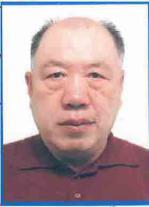 ◎Pan Zhishan, a retired civil servant in Jinchang, Gansu Province, had a bypass operation in a cardiovascular hospital in Beijing in 2007. After the atrial fibrillation and tachycardia, only 51 years old had to go out, coronary heart disease and hypertension and diabetes, take medicine and the pain every day. Five years later, he bought a bottle of Zhuo Kang ion water bottle, drinking tiny molecular mass of water for a year. In September 2012, he said: drinking for three months to cure hypertension, blood pressure remained 120/80; ten months later, diabetes was cured; one year to cure coronary heart disease, without obvious stenosis by coronary angiography, it was true that the carotid atherosclerotic plaque was healed and carotid atherosclerotic plaque was true. Also eliminated, no need to take medicine, prostatic hyperplasia, hemorrhoids, rheumatoid arthritis, gallstones disappear, love hypotension and chronic gastritis also cured. Last year, a director of the hospital had a telephone interview with pan and pan reported, but the director did not believe that Pan asked him to go to the website nnzk.com. The director saw a lot of cases to believe that it subverted the medicine and had long been taking medicine, and drinking tiny molecular mass of water was to the arteries, the islets, the prostate, rectum, stomach and knee cartilage. The dehydrated cells of the weakened organs replenish the water that can enter the cells and restore the cells and organs. After Pan Zhishan's drink of small molecular mass of water, he and his wife were all cured of ten diseases, indicating that China was the first to put forward "cell dehydration disease", "dehydrated dormant cells to remove water and remove disease", is an important scientific discovery, can let a number of patients out of the disease, leading the world medical progress.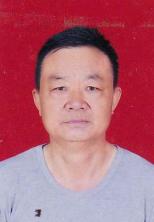 ◎Shenyang retired cadre Xiao Qu Nan wrote two letters in October 13, 2010 and November 8, 2011, reflecting the cure of high blood pressure in the old two mouth, especially his wife's coronary heart disease, often making unstable angina. The doctor mobilized the stent when hospitalized, but a letter attached to the electrocardiogram was attached to a letter after the economic condition was limited. It shows that the heart is healed. Therefore, his letter said, "practice is the sole criterion for testing truth. Zhukang small molecule water is the best quality small molecule water in the world today. It is the real water that can cure disease. As long as anyone is required to do so, we can achieve gratifying results. Zhuo Kang small group of water to cure diseases and longevity, for the benefit of mankind. Comrade Lu Jiang is worthy of being a real practical scientist and a best contemporary scientific worker for the benefit of the people.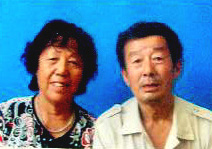 ◎ Hou Sizhong, a 52 year old civil servant in Zhumadian, Henan, wrote a letter in November 26, 2008. After writing a letter, he wrote that after 86 thousand yuan for the stent, he was still entangled with coronary heart disease, hypertension, hyperlipidemia, hyperviscosity, prostatic hyperplasia and chronic tracheitis. After buying drinking the water, the couple were fed a scientific diet according to the "hungry food" diet. A variety of diseases, normal electrocardiogram, blood pressure stable in the ideal blood pressure of 120/80, heart pain completely cured, never again pain, blood rheology inspection blood viscosity indexes are completely normal, get healthy, so he said in the letter: "you saved my life, I have the two spring in the way of life!" His lover Fan Junxia cured hypotension, cerebral arteriosclerosis, chronic gastritis and laryngitis. 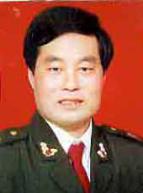 ◎The 75 year old retired middle school teacher in Xiangxiang, Hunan Province, said in July 30, 2012, "I suffer from low blood pressure, severe cerebral arteriosclerosis, headache, dizziness and swells. The doctor says never have a stroke. I'm very nervous." The family was hiding from me and preparing for me. I saw advertisements from modern health, bought a bottle of water for a month and a half, and my blood pressure went up to 120/70, and I was very happy inside. Two months after drinking water, it is no problem to go to the hospital for medical examination. The way to cure it is that the disease without medicine can be cured by "water". It is amazing. Later, my heart, lung, liver, bile, spleen, pancreas, double kidney, urine, serum are normal, gallbladder polyps, cholecystitis and chronic bronchitis all slip away. I am deeply grateful to you, my lifesaver... You are fully qualified to win the Nobel prize.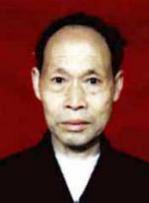 ◎Tang Mingzhi, a retired civil servant in Rugao of Jiangsu Province, in December 23, 2006, said, "I am 73 years old and have a history of 40 years of hypotension, high blood lipids, blood viscosity, cholesterol, and poor microcirculation. Drinking zhuokang small molecule water has been a year, several decades of stubborn diseases (hypotension, high blood viscosity of blood lipids, heart and brain arteriosclerosis, gout, stubborn constipation, old and slow branches, etc.), there is a sense of mutual hate! Your invention and creation are unprecedented great achievements in ancient and modern times. It has historic significance in the medical field and makes the dream of longevity for mankind come true.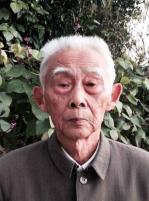 ◎Zhejiang Wenling city Li Yuqi in July 3, 2005 to a letter said: "the wife of the original blood pressure of 75 ~ 84/45 to 50, want to improve the blood pressure, no medicine is available, a little way. We often have naive thoughts that can balance my high blood pressure with her low blood pressure, which is really a dream that can not be realized at that time. We started drinking Zhuo Kang small molecule water in September 2004, drinking for two months, her blood pressure rose, drinking for 4 months, she had never had the blood pressure 110/70, it was a miracle! It's a pleasant surprise. My blood pressure 190/110, after taking medicine for 140/140/90, drinking small molecule water after the blood pressure gradually stable, has been stopped for three months, blood pressure remains from 110 to 130/70 to 80mmHg. After we drink Zhuo Kang's small molecule water, our dream becomes a reality. You say magic is not magical! I sincerely hope that patients with hypertension and hypotension will share Mr. Lu Jiang's great invention. "◎Yunnan Jinghong city Li Qiong in May 24, 2004 letter: "I am 68 years old, 94 years of hypertension, 96 years of coronary heart disease, 99 years of cerebral arteriosclerosis, that is, cerebral infarction, several years of headache, dizziness, chest tightness is a frequent thing. 95 to 96 years of continuous hospitalization and relapse after discharge. At the end of 2003, the small molecule water bottle of your company was bought by mail order in the end of 2003. I drank 1500 milliliters of small molecule water every day. After drinking for two months, I stopped taking the antihypertensive medicine. The blood pressure had been steady, from the original 180/100 to 130/85. Now it has been drinking for over a year, and the body is better. Palpitation, chest tightness, dizziness, these symptoms have disappeared. Thank you for inventing such a good water bottle, bringing me happiness in my old age. [7]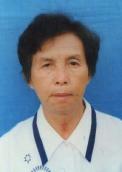 Four, drink tiny water to nourish dehydrated resting cells, restore islets and arteries, and cure the cellular dehydration disease of type 2 diabetes.Diabetes in ancient China called "thirst disease", reflecting the desire to drink water, but small clusters of small clusters of water in ordinary water, it is difficult to compensate for the dehydration of islet cells, can not be normally metabolized, doctors have to use hypoglycemic drugs or insulin injection. And drinking tiny water to nourish dehydrated cells can make the pancreas recover faster. Such as:◎Guo Xucheng, a 61 year old diabetic, was introduced by Guo Xucheng to use Zhuo Kang ion water bottle. In October 25, 2016, Guo Yu said: "in 2002, it was found to have diabetes, 10.21 pre meal blood sugar and 20.43 postprandial blood sugar. We all say that diabetes is a medical problem in the world and can not be cured. Later, I took the medicine to reduce sugar according to the doctor's order. I had been serving to 2012, the situation began to deteriorate, the drug control did not live in blood sugar, began to injecting insulin, the dose was relatively large, 22 units in the morning, 20 units in the evening. In July 13th of this year, I was recommended by Dr. Shi far doctor, drinking water bottles of Zhuo Kang ion water bottle, 1 of August to do blood test, 4.24 before meal, 7.61 after meal, I reduced the dosage of insulin until September 10th, the blood sugar was in the normal range, and drank the middle of August, the hypoglycemic reaction appeared. Dr. Shi told me to gradually reduce the dosage of insulin, and it was reduced to September 10th, and the blood sugar was within the normal range. I also worry that there will be a problem, every half a month to check blood sugar, the indicators are very normal, about 4 before meals, after dinner is around 7. Now I don't use insulin, and I don't eat hypoglycemic drugs. I sincerely thank you for your invention. I will take Zhuo Kang small group of ionized water for life. " This case is a 14 year history of diabetes patients who drink the water 88 days later.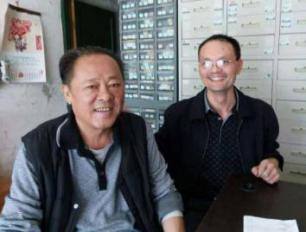 ◎Fujian Xiamen city Li Miaoqin, 72 years old, in June 21, 2015, the letter said in June 21, 2015, "I bought 2 type ion water bottle, appropriate diet, drinking three months after the hospital examination, fasting blood glucose 5.82-5.89, postprandial blood glucose of 4.85-5.74, and I used to fasting blood glucose 7-8, postprandial blood sugar 13-14. I stopped taking hypoglycemic drugs for ten months, and my blood sugar was normal. There was no adverse reaction. This is to drink high quality (micro) small group of water to cure my diabetes. I used to have blood pressure of 190/100, and the doctor told me to take a blood pressure medication all his life, and since I drank high quality (small) small molecule water, my blood pressure was normal. The blood pressure ranged from 130 to 140/70 to 80, which is really divine. The small group of water has cured my hypertension. Not only can it cure disease, but also can stop taking medicine, which is the only one in the world, relieving the pain of the majority of patients taking the medicine for life. " She bought three more for her children, which means that the invention will be passed down from generation to generation.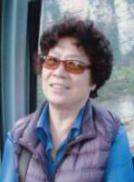 ◎Hebei province Lincheng County peasant teacher Meng Shan in November 20, 2006, said: "I have high cholesterol, high blood lipid, heart and brain arteriosclerosis, type 2 diabetes, and chronic gastritis, I mail order Zhukang ion water bottle drinking high quality (micro) small molecule water for half a year, cholesterol from 5.56 to 5.32, glycerin three fat from 3.24 to 1.83, already positive It's very common. Even more gratifying is that the blood sugar is at a normal level, not taking hypoglycemic drugs. Chronic gastritis is all well. I used to dream of curing heart and brain arteriosclerosis, high cholesterol, high blood fat, type 2 diabetes, chronic gastritis, and now I'm all better by drinking small molecules of water. It's too much money! "◎Yang Yadong, a retired civil servant in Yangxian County, Shaanxi, in August 20, 2006, said, "I had a high blood pressure, a blood viscosity of 4.7, and diabetes; my old companion, Cheng Yunfang, had a low blood pressure, a blood viscosity, a coronary heart disease and a frequent chest pain." Our couple and two people have been drinking ionic water for a year. The body has undergone a fundamental change. Through thorough examination, the effect is very amazing. Is it not a miracle that modern medicine is cured of coronary heart disease, hypotension and diabetes? I would like to express our sincere thanks to you. I hope to enter the homes of the people, so that it will benefit the world! "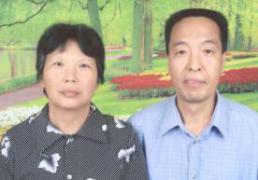 ◎Hebei Cangzhou City, Heng Heng in December 4, 2005, the letter said: "my old companion called Gao Shiying 59 years old, in 2000 suffering from diabetes, high blood lipids, high blood viscosity, high blood sugar, microcirculation is not good. You bought the Zhuo Kang water bottle and took the drinking water as a task. Drink for three months to test, microcirculation improved; drink enough half a year to the end of November to check, before the test would not have much improvement, nor too high expectations. As soon as I got the test results, my wife and I were very happy. All the indicators were normal. I didn't expect you to thank us for your health and happiness. "◎Wang Junqing, Zhejiang Xianju County, in September 10, 2004, said: "because of the long-term persistence of small molecule water, my blood sugar from the highest 18.6 mmol, gradually down, and now keeps 5.6 mmol of normal level, become a healthy person. The family is very satisfied, and I thank you here. "◎Song Tao, in Guangzhou, wrote in May 19, 2003, "I am grateful to you for reporting that drinking ionic water makes me take off the hat of" diabetes ". I am 76 years old. I wore a hat of diabetes in 1998. May 2002 examination: glycerol three fat 2.26, total cholesterol 6.4, blood glucose: 6.10, 2 hours after dinner 11.20; September 2002 began to use Zhuo Kang ion water bottle, three months after the symptoms gradually disappear, adhere to the drinking ion water to April this year, the above indicators are normal, that is: glycerol three fat 1.53, total cholesterol 4.39, blood sugar: fasting 5.9, meal 2 hours 7.2. Accordingly, the doctor removed the "diabetes" hat for me. At the same time, the original fatty liver has disappeared for many years. I am very moved by these proven ionic water bottles that you invented. Thank you very much! "◎Guo Rong, Guo Rong, Conghua, Guangdong, wrote in October 12, 2002, "I have been suffering from hypertension, hyperlipidemia, arteriosclerosis and diabetes for many years. I started drinking Zhuo Kang ion water in July 22, 2002 and drank 1500 milliliters a day. For more than two months, in October 10th (80 days later), triglyceride was reduced from 1.51 to 1.35, 6.07 in cholesterol was reduced to 5.99, and blood sugar was reduced from 8.3 to 6.04. High blood pressure is stable. Now you don't have to take any medicine. Thank you for the ionic water bottle developed by Lu engineer. Thank you, Dr. Liang, the elder shop. [7]More cases are too numerous to enumerate. Drinking tiny water to rehydrate dehydrated cells cured hypertension, hypotension, coronary heart disease, cerebral atherosclerosis, type 2 diabetes and prostatic hyperplasia, asthma, silicosis, kidney failure and so on. It is an incurable chronic cell dehydrating disease. It is a medical breakthrough for thousands of years.Five, to supplement micro water to meet the physiological needs of dehydrated cells is the most effective, safe and economical scientific treatment for cardiovascular, cerebrovascular diseases and diabetes.Chinese patients who drank small water for 18 years have cured 40 years of high hypotension and 26 years of coronary heart disease, cerebral atherosclerosis, and cell dehydrating diseases such as type 2 diabetes and prostatic hyperplasia, 25 years of stroke sequelae in the history of 14 years, medical science, medical science and moral commanding point, indicating that cell dehydration is pathogenic. The cause of it. Drinking tiny water is the only way to cure the chronic cellular dehydration disease. It is the most basic, safest and most economical scientific treatment. If we do not supplement tiny water with dehydrated cells, we can never cure these diseases. If this therapy is used, the patient must use the "hungry square food" to control the amount of meat food, so that the excess sugar and fat in the cells are consumed, let the tiny water supplement the dehydrated cells, and the normal metabolism and secretion of the cells, so as to accurately treat the above symptoms. Hospitals should regard "dehydrating cells as water supplement and disease elimination" as the academic goal, and pursue the cure of diseases. If hospitals and doctors pursue economic benefits, they will not be able to cure themselves and their parents, nor will they cure anyone. At present, most of the patients choose to supplement the water in the dehydrated cells to meet the physical health needs, cure a variety of cell dehydrates, change the fate of life-long medication, avoid stroke or myocardial infarction, and enhance immunity to avoid the early death of cancer or pneumonia or multiple organ failure. When more and more people are getting rid of water, the scientific discovery of "cell dehydration and pathogenicity" and "replenishment and dehydration of dehydrated cells" will surely become a common understanding of mankind.Since ancient times, heads of countries and patients, regardless of blood pressure or normal, have been dehydrated by cell dehydration to make the arteries gradually lose their self cleaning function and aggravate atherosclerosis. More than 90% of them eventually suffer from stroke or myocardial infarction or cancer or pneumonia or multiple organ failure. For example, Premier Zhou Enlai wrote to Chairman Mao at the end of his life: "my weight is 61 Jin (30.5kg)..." [8] indicated that he drank water passively for a long time, not thirst for water, the cells gradually dehydrated, the immune organs atrophied, and the bladder cancer died, and Chairman Mao had muscular atrophy, coronary heart disease and cor pulmonale, so the cause of the disease was the same as the dehydration of many people, but the medical textbook did not write the cell dehydration. Because of. The doctor will eventually acknowledge the "cell dehydration" because of the precise treatment of chronic cell dehydration, such as coronary heart disease, cerebral atherosclerosis, high hypotension, and type 2 diabetes and prostatic hyperplasia, to meet the physiological needs of the human cells and to rehabilitate the debilitating devices such as the arteries, the islets, the prostate, and the kidneys. Officials, reversing and eliminating atherosclerosis, are the scientific treatment for these diseases. Both patients and doctors should admit that "replenishing water and eliminating diseases" for the dehydrated cells is a new discovery for the benefit of mankind, and will bring medical level to a new level. Mending small water is a good way to conquer cardiovascular and cerebrovascular diseases and diabetes. It conforms to and satisfies the physiological needs of the patients. It is the hard truth to make people cure the disease. It must be inherit and develop forever. The doctor does not use it to become an obsolete. Doctors see that a large number of patients are cured, and more patients will be recommended to drink micro water to cure cardiovascular and cerebrovascular diseases and diabetes. China's wisdom to replenishing and dehydrating the dehydrated cells is a historic contribution to human and world medicine. [References]:[1] 2014-1-16 quantum material center, Peking University, China Youth Network, http://www.youth.cn;[2] "human mysteries and longevity", July 2004 Golden Shield Press P4;[3] "cell membrane channel mystery" December 31, 2013 health report;[4] "repairing cell glycolipid channels to decipher the key code of glycolipid disease": "wish you health", 2006 issue 10.Cheng Yaoqin, Lu Zhen, School of chemistry and environmental science, Nanjing Normal University: "revealing the secret of the cell membrane channel in life";[5] Ou Xiang, Hao Xiangang, Xu Aiqiu, etc.: three provincial hospitals "clinical observation of ionic water bottle" 1994-5 (see: www.nnzk.com);[6] summer tree couplet, Chang Hanying, Yu Jue, Zhang Zhengguo, Zhou Wansong, Sun Qiliang, Ou Yaxiang, Hao Xiangang, Xu love ball and other medical experts: "certification of scientific and technological achievements" - (94)Guangwen 09, 1994-8, Guangxi medicine (see: www.nnzk.com);[7] the details of this article are as follows: (see: www.nnzk.com) [user feedback][8] Premier Zhou's last letter to Chairman Mao at the end of his life